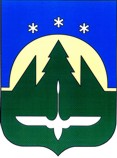 Городской округ Ханты-МансийскХанты-Мансийского автономного округа – ЮгрыДУМА ГОРОДА ХАНТЫ-МАНСИЙСКАРЕШЕНИЕ№ 395-VI РД						 Принято20 декабря 2019 годаОб утверждении перечня вопросов, поставленных Думой города Ханты-Мансийска перед Главой города Ханты-МансийскаВ соответствии с пунктом 1.2 Положения о ежегодном отчете Главы города Ханты-Мансийска о результатах его деятельности, деятельности Администрации города Ханты-Мансийска, в том числе о решении вопросов, поставленных Думой города Ханты-Мансийска, утвержденного Решением Думы города Ханты-Мансийска от 27 января 2017 года № 67-VI РД                                    «О ежегодном отчете Главы города Ханты-Мансийска о результатах его деятельности, деятельности Администрации города Ханты-Мансийска, в том числе о решении вопросов, поставленных Думой города Ханты-Мансийска», руководствуясь частью 1 статьи 69 Устава города Ханты-Мансийска,Дума города Ханты-Мансийска РЕШИЛА:1.Утвердить перечень вопросов, поставленных Думой города
Ханты-Мансийска перед Главой города Ханты-Мансийска, согласно приложению к настоящему Решению.2.Направить настоящее Решение Главе города Ханты-Мансийска
Ряшину М.П.Председатель Думыгорода Ханты-Мансийска				 	                   К.Л. ПенчуковПодписано20 декабря 2019 годаПриложениек Решению Думы города Ханты-Мансийска                                                   от 20 декабря 2019 года  № 395 -VI РД		Переченьвопросов, поставленныхДумой города Ханты-Мансийска перед Главой города Ханты-Мансийска№ п/пСодержание вопросаПримечание1.Перспективы развития жилищно-коммунального хозяйства города. Планируется ли передача предприятий ЖКХ в концессию?Вопрос предложен постоянным комитетом по городскому хозяйству2.Думой города Ханты-Мансийска принят бюджет города Ханты-Мансийска на 2020 год и на плановый период 2021 и 2022 годов. Наш город   по сути вступает в 3-е десятилетие 21 века. Как Вы видите основные приоритеты долгосрочного развития Ханты-Мансийска? Что необходимо сделать сейчас, в ближайшие годы для того, чтобы обеспечить динамичное развитие города                         в долгосрочной перспективе – в следующие 10 лет?Вопрос предложен постоянным комитетом по бюджету3.Какие работы планируется провести в 2020 году                         в микрорайоне «Восточный», какая сумма средств предусмотрена на эти цели в бюджете 2020 года?Вопрос предложен постоянным комитетом по социальной политике4.Ханты-Мансийск стал пилотной площадкой реализации ведомственного проекта «Умный город». Что принесло городу такое участие? Каковы ожидаемые результаты?Вопрос предложен депутатской фракцией местного отделения партии «Единая Россия» города Ханты-Мансийска5.Когда Администрацией города                              Ханты-Мансийска начнется применение нормативов расходов, предусмотренных постановлением Правительства                                  Ханты-Мансийского автономного округа – Югры                          от 12.07.2013 № 248-П «О нормах расходов                         на организацию и проведение физкультурных                   и спортивных мероприятий за счет средств бюджета Ханты-Мансийского автономного округа - Югры»? В настоящее время спортсмены города получают суточные в пути и питание по нормативу 450 рублей. В указанном постановлении рекомендовано 600 рублей (региональные соревнования), 800 рублей (всероссийские соревнования)Вопрос предложен депутатской фракцией  политической партии «Либерально-демократическая партия России»